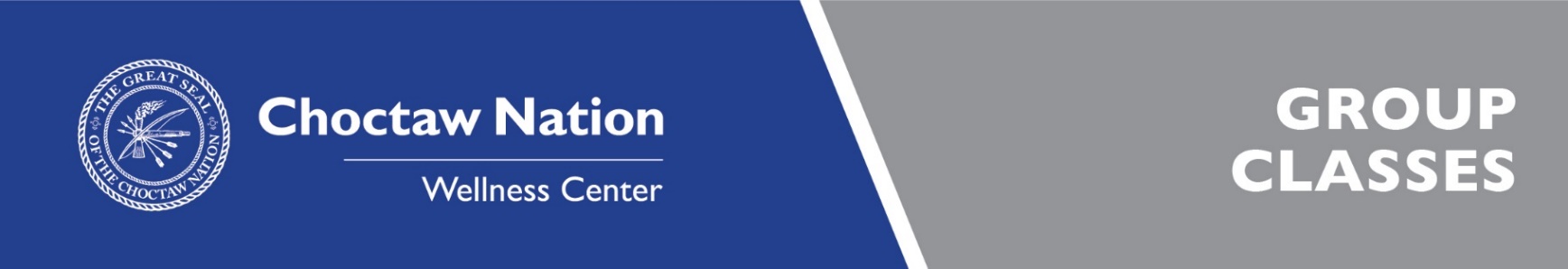 TimeMondayTuesdayWednesdayThursdayFriday8:00AMCrossFitCrossFitCrossFitCrossFitCrossFit12:00PM CrossFitCrossFitCrossFitCrossFitCrossFit6:00PMCrossFitCrossFitCrossFitCrossFitCrossFit7:00pmBoot CampBoot CampBoot CampBoot CampBoot Camp7:00PMKids run clubSummer onlyKids run clubSummer onlyKids run clubSummer onlyKids run clubSummer onlyKids run clubSummer only